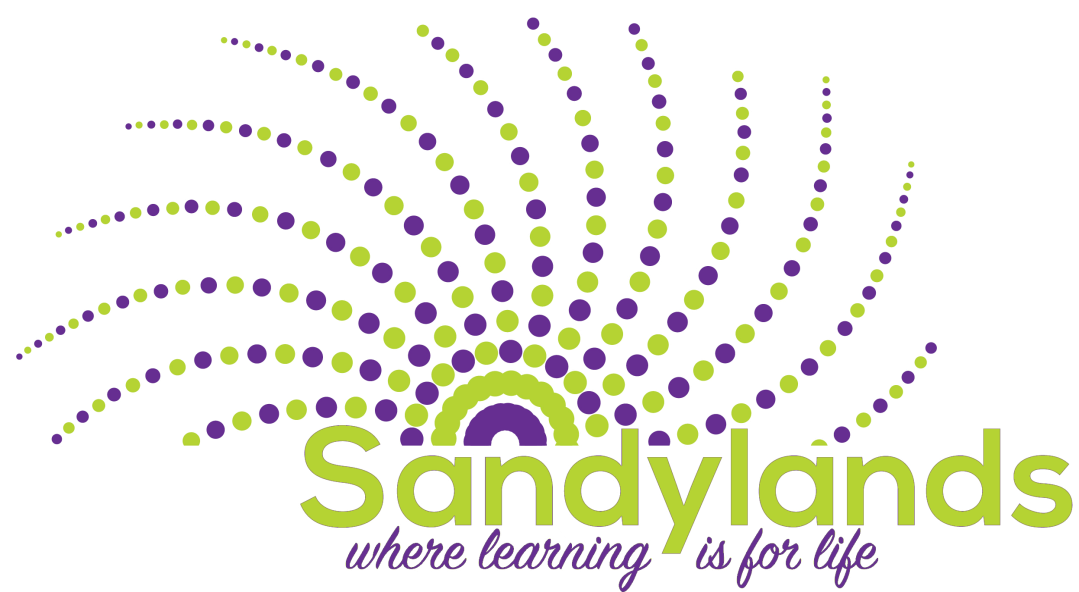 Hampton Road, Morecambe, Lancashire LA3 1EJ	Headteacher: Ms. A. Hickson			Telephone (01524) 410286E-mail: head@sandylands.lancs.sch.uk	www.sandylands.lancs.sch.ukCLASS TEACHERThank you for showing interest in the post of Class Teacher.  The Governors are keen to appoint someone who will complement and strengthen the present team and the school staff.Closing date:	  	Thursday 29th April 2021 – 12 noonInterview date:	TBAStart date:		 1st September 2021 Included in the pack:Covering letterInformation sheet about our schoolClass Teacher job description Essential CriteriaApplication formBest wishes,Ms Allison Hickson,Headteacher.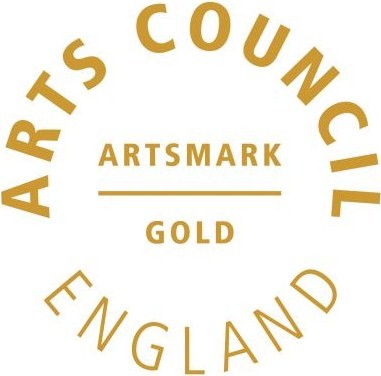 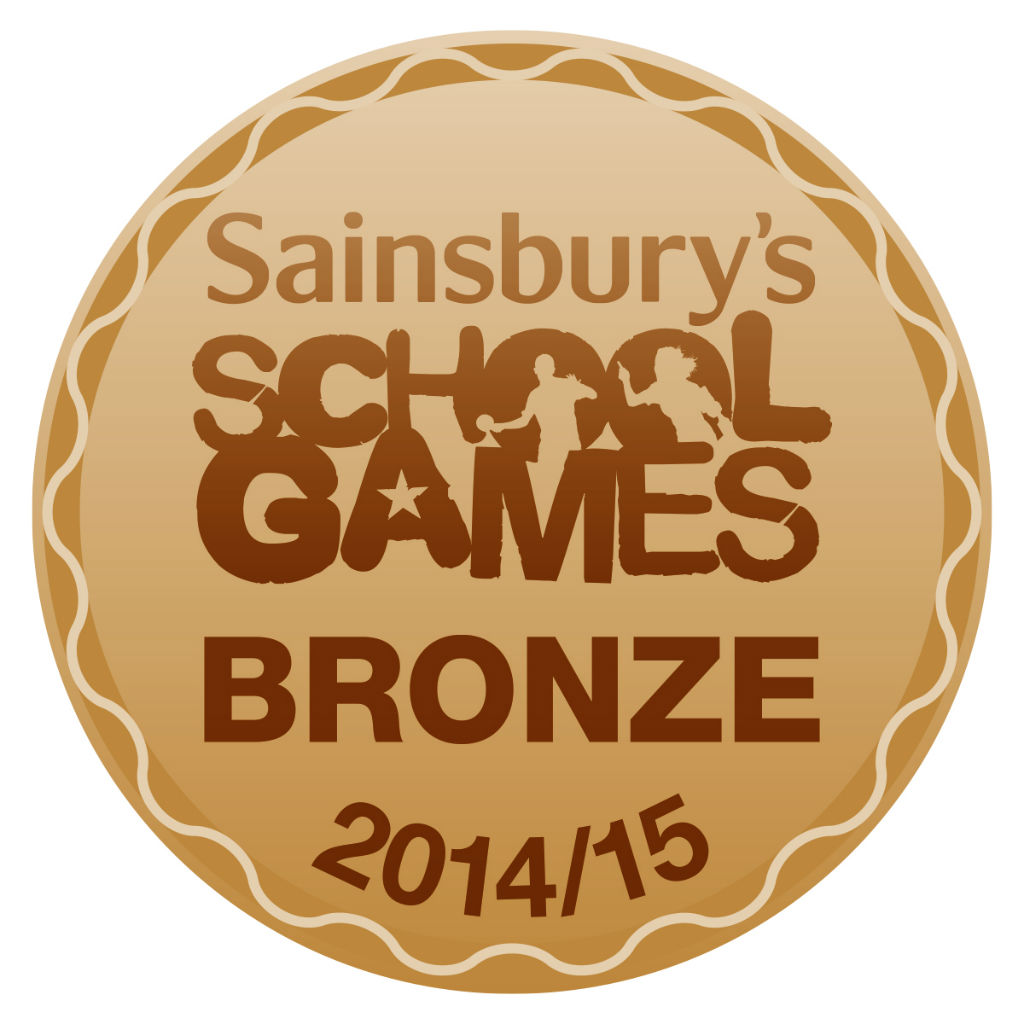 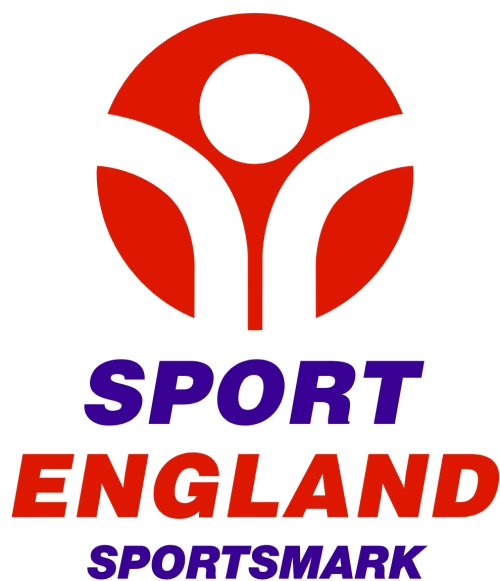 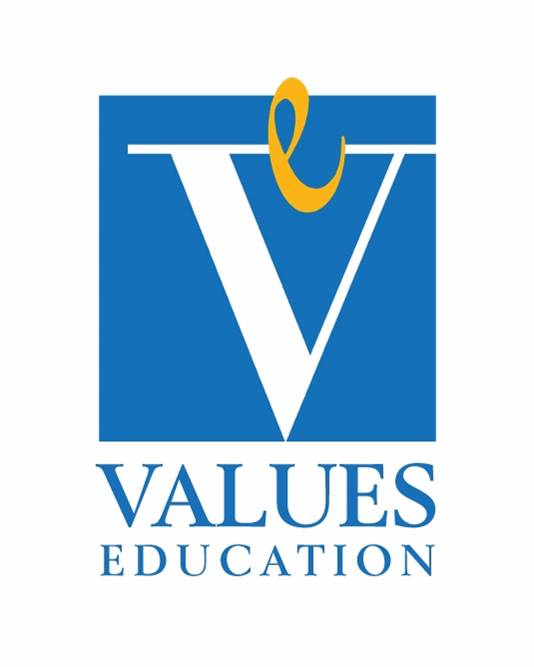 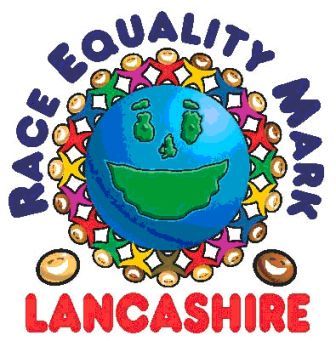 